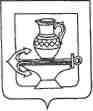 Российская ФедерацияСовет депутатовсельского поселения Кузьмино-Отвержский сельсовет Липецкого муниципального района Липецкой областиРЕШЕНИЕ___ июня 2016г                                                                                № ____Об утверждении Положенияо любительских спортивных командах сельского поселения Кузьмино-ОтвержскийсельсоветВ соответствии с Федеральным законом от 06 октября 2003 года N 131-ФЗ «Об общих принципах организации местного самоуправления в Российской Федерации», Федеральным законом от 04 декабря 2007 года N 329-ФЗ «О физической культуре и спорте в Российской Федерации»,  в целях создания условий для развития и популяризации различных видов спорта в сельском поселении Кузьмино-Отвержский сельсовет, повышения эффективности деятельности любительских спортивных команд на территории сельского поселения, осуществления подготовки их к участию в чемпионатах, матчевых встречах и других спортивно–массовых мероприятиях Совет депутатов сельского поселенияРЕШИЛ:1.Утвердить Положение о любительских спортивных командах сельского поселения Кузьмино-Отвержский сельсовет (Прилагается)2.Старшему бухгалтеру Ненаховой Е.А. осуществлять финансирование расходов, связанных с реализацией утвержденного Положения в пределах лимитов бюджетных обязательств, предусмотренных в бюджете сельского поселения Кузьмино-Отвержский сельсовет на соответствующий финансовый год.3. Старшему специалисту 1 разряда Жучковой О.Г. настоящее Решение разместить на официальном Интернет-сайте администрации сельского поселения Кузьмино-Отвержский сельсовет; составить годовой план проведения спортивных мероприятий; осуществлять его организацию и проведение.4.Настоящее Решение вступает в силу со дня его подписания и обнародования.Председатель Совета депутатовсельского поселения Кузьмино-Отвержский сельсовет                                   А.И. КоростелевПриложение к Решению сессииСовета депутатов  сельского поселения Кузьмино-Отвержский сельсовет Липецкого муниципального района Липецкой областиот __.06.2016г. № ___Положение о любительских спортивных командах сельского поселения Кузьмино-Отвержский сельсовет1.Общее положение.1.1.Настоящее положение регулирует деятельность любительских спортивных команд, организованных на территории сельского поселения Кузьмино-Отвержский сельсовет.1.2.Деятельность любительских спортивных команд основывается на добровольном начале и строгом соблюдении законодательства Российской Федерации. 1.4.Руководство деятельностью команд осуществляет тренер , капитанили инструктор.1.5.Основателями команд являются жители сельского поселенияКузьмино-Отвержский сельсовет в возрасте от 7 до 60 лет, проживающие на территории сельского поселения Кузьмино-Отвержский сельсовет или имеющие постоянное место работы в сельском поселении Кузьмино-Отвержский сельсовет.1.6. Тренер команды, капитан команды, инструктор, осуществляют свою деятельность на добровольной основе и возмездной основе.2.Цели и задачи.2.1. Цели деятельности команд:-создание условий для развития и популяризации различных видов спорта в сельском поселении Кузьмино-Отвержский сельсовет;-пропаганды здорового образа жизни;-привлечение населения к занятию спортом;-организация досуга населения.2.2. Основные задачи:-организация учебно-тренировочного процесса с населением;-стремление к здоровому образу жизни;-участие в физкультурно-оздоровительных и спортивно –массовых мероприятиях в качестве команд, представляющих сельское поселение Кузьмино-Отвержский сельсовет.3. Содержание деятельности3. 1. Команды осуществляют следующие виды деятельности:-подготовка спортсменов для участия в соревнованиях;-участие в турнирах, матчевых встречах и других спортивно–массовых мероприятиях, пропагандирующих здоровый образ жизни;-развитие и укрепление связей с командами и организациямиспортивной направленности.3.2. Тренировочный процесс команды осуществляется по плану, с учетом специфики игрового процесса.3.3. Заниматься в команде на безвозмездной основе может любой желающий житель сельского поселения в возрасте от 7 до 60 лет, проживающий на территории сельского поселения Кузьмино-Отвержский сельсовет или имеющий постоянное место работы в сельском поселении Кузьмино-Отвержский сельсовет.4. Тренер, капитан или инструктор команды.4.1. Тренер, капитан или инструктор команды:-проводит занятия и тренировки для участников команды;-определяет составы команды на тренировках и соревнованиях-дает индивидуальные рекомендации занимающимся игрокам команды;-обеспечивает уровень необходимой командной дисциплины во время проведения тренировок и игр с участием команды;-принимает решение о прекращении участия в тренировке (или играх отдельных игроков)в случае неоднократных нарушений или явного нежелания соблюдения командной дисциплины, требований тренера и капитана команды.5.Состав команд.5.1. Состав команд формируется из числа граждан, желающих вступить в любительскую спортивную команду, по возрастному критерию от 7 до 60 лет, физически здоровых, способных выдерживать спортивные нагрузки.5.2. Численность спортивной команды по каждому виду спорта формируется индивидуально тренером или инструктором Формирование команды осуществляется путем отбора участников, исходя из физической подготовки и состояния здоровья каждого члена любительской дворовой команды, а также возрастного критерия в случае его необходимости для участия в турнире.5.5. Списки сформированных команд передаются в Администрацию сельского поселения Кузьмино-Отвержский сельсовет. Окончательный список участников команд и название команды утверждаются постановлением Администрации.6. Обязанности игрока.6.1. Игрок команды обязан:-самостоятельно получить разрешение врача на участие в тренировкахи играх (пройти медицинский осмотр);-регулярно посещать тренировки, игры и собрания команды(отсутствие по уважительной причине заранее сообщать капитану команды или тренеру);-в точности выполнять установки и рекомендации тренера, а такжекапитана команды, спокойно и правильно воспринимать критику;-следить за состоянием экипировки, заранее обновлять ее;-соблюдать дисциплину во время проведения игр и тренировок;-предоставить тренеру все необходимые документы и данные.7. Игрокам любительской спортивной команды запрещается:7.1. Вести спор с судьей матча.7.2. Во время игры некорректно высказывать свое мнение в адрес судьи,соперника, тренера и/или товарища по команде.7.3. Опаздывать на тренировки и игры.8. Права игрока8.1. Игрок команды вправе:-принимать участие в спортивных мероприятиях;-вносить предложения, претензии на собраниях команды.-принимать участие в общекомандном собрании.-избирать и быть избранным тренером, инструктором, капитаном команды.-высказывать пожелания и предложения по совершенствованию работы команды, проведению командных мероприятий.-выйти из игроков команды, предварительно уведомив об этом капитанакоманды или тренера.9. Финансирование.11.1. Свою деятельность команды осуществляют за счет личных средств членов команды, за счет спонсорских средств или добровольных пожертвований граждан и юридических лиц.11.2. Финансирование любительских спортивных команд осуществляется администрацией сельского поселения Кузьмино-Отвержский сельсовет, в соответствии с действующим законодательством в рамках утвержденной на соответствующий финансовый год программы «Устойчивое развитие сельского поселения Кузьмино-Отвержский  сельсовет на 2014-2020 годы»11.3.Финансирование любительских спортивных команд, а также физкультурных и спортивных мероприятий может осуществляться также из других источников не запрещенных законодательством Российской Федерации .